Data: _____/______/2015						Número do requerimento: __________/2015		Nome do aluno: _________________________________________________________________________________Número de matrícula: ___________________	Contato (telefone/e-mail): __________________________________Habilitação do curso de Comunicação Social: __________________________________________________________Disciplinas solicitadas: ____________________________________________________________________________________________________________________________________________________________________________________________________________________________________________________________________________________________________________________________________________________________________________________________Fez a solicitação pelo Sigaa no período da matrícula ou reformulação? (    ) SIM	     (    ) NÃOJustificativa: __________________________________________________________________________________________________________________________________________________________________________________________________________________________________________________________________________________________________________________________________________________________________________________________________________________________________________________________________________________________________________________________________________________________________________________________ __________________________________________________________________________________________________________________________________________________________________________________________________________________________________________________________________________________________________________________________________________________________________________________________________________________________________________________________________________________________________________________________________________________________________________________________ __________________________________________________________________________________________________________________________________________________________________________________________________________________________________________________________________________________________________________________________________________________________________________________________________________________________________________________________________________________________________________________________________________________________________________________________ __________________________________________________________________________________________________________________________________________________________________________________________________________________________________________________________________________________________________________________________________________________________________________________________________________________________________________________________________________________________________________________________________________________________________________________________Autorização do Professor para que o aluno seja incluído na disciplina, apesar de o número de vagas ofertadas na matrícula já ter sido ultrapassado: ___________________________________________________________________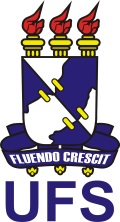 Universidade Federal de Sergipe (UFS)Centro de Educação e Ciências Humanas (CECH)Departamento de Comunicação Social (DCOS)Requerimento de Inclusão